PROGETTO:_______________________________________________________________Istituto Comprensivo Statale “Villa Varda” BrugneraIstituto Comprensivo Statale “Villa Varda” BrugneraIstituto Comprensivo Statale “Villa Varda” BrugneraSede: via Galileo Galilei, 5 – 33070 Brugnera (PN)Tel. 0434-623038  -  Fax 0434-613931C.F. 80015000930  -  C.M. PNIC82500CE-mail: pnic82500c@istruzione.it - Pec: pnic82500c@pec.istruzione.it – Web: www.icbrugnera.edu.itPlessi scolastici: Scuola Secondaria di I° Grado “A. Canova”Scuole Primarie: Brugnera Capoluogo “N. Sauro” - Tamai “A. Sacilotto” - Maron “G. Mazzini”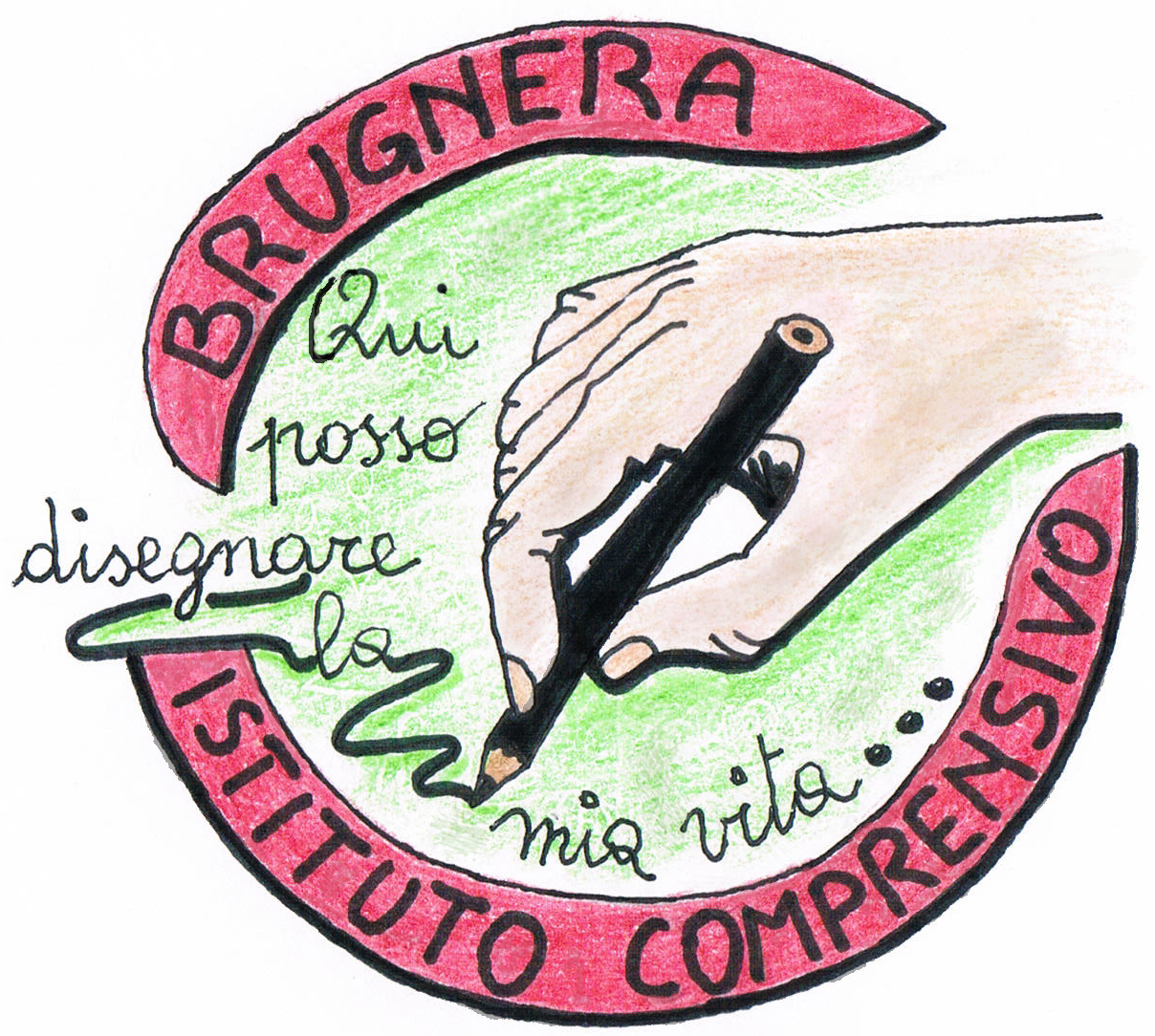 MODULICLASSI/PLESSI COINVOLTIDOCENTE/I DI RIFERIMENTODESCRIZIONE DELLE ATTIVITÀ PROPOSTE(Inserire tutte le attività previste per tutti i plessi coinvolti per primarie e/o secondaria)OBIETTIVI DEL PROGETTO E RISULTATI ATTESISpecificare gli obiettivi da raggiungere, le finalità educative, le competenze da conseguire(È possibile estrapolare dal macroprogetto quelli relativi al presente modulo. Aggiungere eventuali obiettivi specifici)METODOLOGIAPrecisare la metodologia di lavoro prevista, inclusi mezzi, sussidi e spazi, e se sono previste metodologie didattiche innovative quali ad esempio Learning by doing (laboratorio), Project Work, Business Game, Role Playing, Outdoor training, Teatro d’Impresa, Brain Storming, Problem solving, E-Learning (didattica digitale, blended learning,…), CLIL, Total Physical Response, Didattica per competenze, Flipped classroom, Cooperative learning, Peer tutoring, …(È possibile estrapolare dal macroprogetto quelle relative al presente modulo. Aggiungere eventuali metodologie non menzionate nel macroprogetto)TEMPI DI SVOLGIMENTOMETODI DI MONITORAGGIO/VALUTAZIONEDefinire come si intende procedere al monitoraggio/valutazione del livello di raggiungimento degli obiettivi definendo le modalità di conservazione e reperimento delle evidenze (documentazione prodotta nel corso degli interventi e delle verifiche, incluso il registro elettronico)METODI DI MONITORAGGIO/VALUTAZIONEDefinire come si intende procedere al monitoraggio/valutazione del livello di raggiungimento degli obiettivi definendo le modalità di conservazione e reperimento delle evidenze (documentazione prodotta nel corso degli interventi e delle verifiche, incluso il registro elettronico)MONITORAGGIOINIZIALE□ Test di verifica                  □ Questionari                       □ Interviste                □ Osservazione diretta                 □ Relazioni                   □ ALTRO (specificare) ______________________MONITORAGGIOFINALE□ Test di verifica                  □ Questionari                       □ Interviste                  □ Osservazione diretta                 □ Relazioni                   □ ALTRO (specificare) ______________________EVIDENZEmodalita’ di conservazione □  Sul registro elettronico                   □ In segreteria                □ Sul sito della scuola□ Online                                            □ Presso le famiglie□ ALTRO (specificare)______________________________________________________INDICATORE DI MONITORAGGIO (Definire gli indicatori che verranno presi in considerazione per valutare il modulo. Gli indicatori devono essere misurabili)1.2.3.(È possibile estrapolare dal macroprogetto quelli relativi al presente modulo. Aggiungere eventuali indicatori specifici)RISORSE  ESTERNE COINVOLTE(Enti, Istituzioni, Associazioni, Aziende pubbliche e private)ESPERTI ESTERNI:RISORSE DEL TERRITORIO:ORE AGGIUNTIVEORE AGGIUNTIVEORE AGGIUNTIVEORE AGGIUNTIVEDOCENTIDOCENTIN. OREN. OREDOCENTIDOCENTIFunzionaliDi DocenzaBrugnera Capoluogo         SAUROBrugnera Capoluogo         SAUROBrugnera Capoluogo         SAUROBrugnera Capoluogo         SAUROBrugnera Capoluogo         SAUROTamaiSACILOTTOTamaiSACILOTTOTamaiSACILOTTOTamaiSACILOTTOMaronMAZZINIMaronMAZZINIMaronMAZZINIMaronMAZZINISecondaria di primo gradoCANOVASecondaria di primo gradoCANOVASecondaria di primo gradoCANOVASecondaria di primo gradoCANOVASecondaria di primo gradoCANOVATotale n. docenti: Totale n. docenti: Totale: Totale: